【万有音乐系】“雪的物语”-熊木杏里出道15周年纪念巡回演唱会★．2割引きチケットのご購入は以下の二维码より：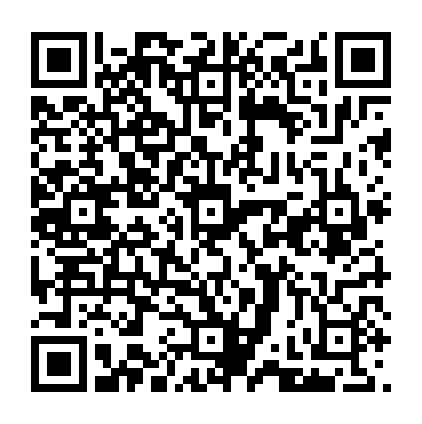 チケットご購入は以下のWebサイトよりも可能です。https://click.juooo.com/channel/index?channel=1110&url=http%3A%2F%2Fitem.juooo.com%2F81538&time=1512370726&sign=d9d26ba574a22d0bb4453e6b54cc6a4aお問い合わせ番号：400-185-8666熊木杏里，日本治愈系歌手、作词家和作曲家。出道15年，先后发行9张专辑，代表歌曲有《风の记忆》、《春邻》、《夏蝉》、《远笛》、《时の列车》等，构成一个颇具日本清新漫画般的世界，自成一体。2016年熊木杏里首次来华巡演即大受好评，演出场场爆满，且现场还邀请到创作女歌手程璧倾情助阵。两个清新明亮的“透明系女声”深度演绎“音乐无国界”，宛如“世界上另外一个我”的相遇。在这个以快歌占领天下的时代，熊木杏里的每一首歌都带着自己的执着，坚持自己的风格，所做歌曲的高品质受到了很多电影人制作人的好评，先后参与了一系列电影、电视剧、广告的主题曲制作。2001年，001年3月参加了正於日本电视台播放的『呜呼!バラ色の珍生!!』的歌手试唱会，最终因演唱「时计」（收录於首张单曲碟『窓絵』）荣获最高奖。2002年，熊木杏里发表单曲『窓絵』正式出道，次年发行第一张专辑『杀风景』。乐曲「新しい私になって」在中岛信也导演的资生堂企业宣传广告中使用，并在次年的第47回ACC CM Festival上被评选为best sounds（最美声音）。歌曲《誕生日》在YTV《かんさい情報ネットTen！》节目的《めばえ》板块作为主题曲使用，至今仍成为话题。NHK的《ワンダー×ワンダー》片尾曲采用歌曲《君の名前》。熊木杏里并不漂亮得耀眼，但总是微笑得令人舒适，她透明柔软的声音，丝丝入扣抒发情感，令人过耳不忘，以歌作画，构现了一个属于她的世界。她的歌声恬淡清新，属于治愈系的温暖，总让人感觉懒洋洋的，像是在晴朗的冬日，捧着一杯烟气袅袅的清茶，坐在向南的阳台，任阳光洒满全身——这里有春风，有阳光，有友情，有流星。她的歌声，能够让人欣赏到，感受到像是东京某个角落传来的朴素少女情怀，在喧嚣的都市里，弥足珍贵。她的歌词充满生活的细节与美好，旋律轻松舒缓，有着很强的画面感，获得各个年龄层听众的共鸣。不管你多少岁，或者正当追风少年，或者满怀少女心事，或者正在中年危机，听到熊木杏里的歌，都感觉纯纯的，那么干净，白的云，蓝的天，军绿的书包，没有灵魂的如纸片，一点小伤感，一样小情绪，一样的飘走，忘记很多不想记得的。2017年是熊木杏里步入乐坛15年周年！她将于12月携带历年专辑的的经典曲目《风的记忆》《朝阳的誓言》《私をたどる物语》《七月の友だち》而来，在中国展开“雪的物语“—— 熊木杏里出道15周年纪念巡回演唱会，在2017仲冬之时，用清新治愈的嗓音，穿越城市森林，温暖你的心。演出地点：大连开发区大剧院演出时间：2017年12月30日19:00演出票价：680/480/380/280/180